Сварка под флюсомСодержаниеТехнология сварки под слоем флюсаЧто дает применение флюсаВиды сварки под флюсомОборудование которым осуществляют сварку под флюсомОбласть примененияТехнология сварки под слоем флюсаАвтоматизированный процесс сварки подразумевает наличие сыпучего флюса, подаваемого непосредственно к изделию. При розжиге дуги происходит плавление проволоки электрода, воздействующего на металлическое основание. Результатом реакции металла с веществом, которые интегрируются на участке сварки, образуется газовая ванна, состоящая из сварочных паров. Сварка под флюсом применяется автоматическим либо механизированным производством.Основным предназначением полости при рассматриваемом способе сварки, является образование защитной оболочки во избежание воздействия кислорода на металл.Также конструкция электродной проволоки реагирует на флюс, подвергая обработке материал, допускает получить качественный шов.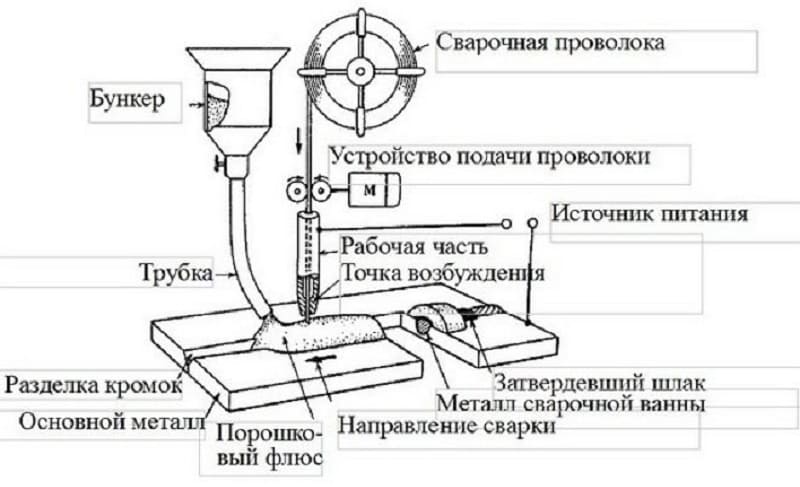 Схема дуговой сварки под флюсомВ процессе удаления дуги, изделие переходит из расплавленного состояния в твердое, образовывая твердый слой, легко удаляемый с поверхности изделия. Технология автоматической сварки под флюсом подразумевает цикл изъятия лишнего вещества с помощью специального механизма. Технология имеет множество достоинств, позволяющих применять метод на любом предприятии.Возможно объединить детали, используя повышенную силу тока. На большинстве производств употребляется сила тока от 1000 до 2000 А, для сравнения показатель дуговой сварки не превышает 650 Ампер. Обычным режимом увеличение силы тока пагубно влияет на качество, разбрызгивая металл. При использовании вещества, возможно повышение мощности до 4000 А, что позволяет получить готовый материал в сочетании со скоростью процесса.Процесс подразумевает образование дуги под слоем флюса, работающей при большой глубине. Данное условие дает возможность не беспокоится о предварительной обработке сварных соединений.Повышенная скорость сцепления позволяет производить больший объем сварочных работ. Для сравнения, изготовление шва с идентичными параметрами дуговой сваркой может отнять больше времени в 10 раз.Формируемый газовый пузырь в процессе позволяет избежать разбрызгивания раскаленного металла в процессе. Данное условие позволяет не только получить крепкий шов, но и соблюдать технику безопасности при работе с большими температурами. За счет этого, происходит экономия электроэнергии и инструментов.Режим сварки определяется при зависимости от некоторых требуемых характеристик шва. Основные критерии:диаметр электрода;электроток, его полярность;скоростные показатели работы и напряжение тока;характеристики состава.Скачать ГОСТ 8713-79Начало формыКонец формыТакже существует ряд дополнительных параметров, зависящих от применяемых инструментов.Что дает применение флюсаХимическое вещество, основанное на множестве компонентов, именуется флюсом. Применяется при необходимом следовании стандартам, защите металлических изделий от коррозионных условий при последующей эксплуатации.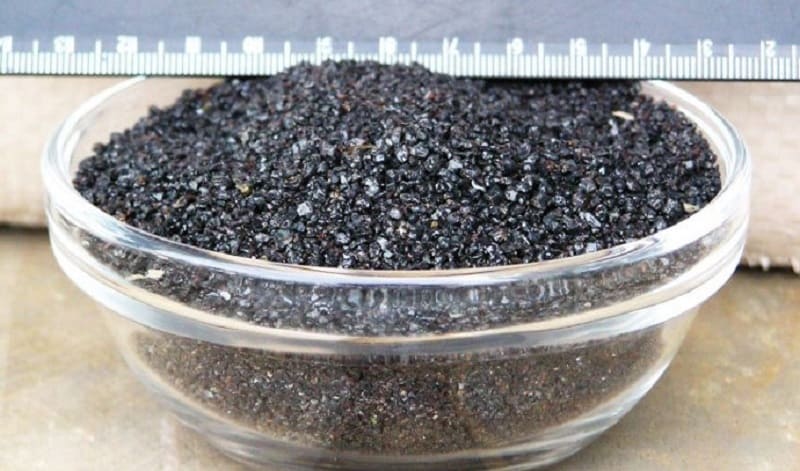 Флюс сварочныйОсновные задачи, которые под силу решить веществу: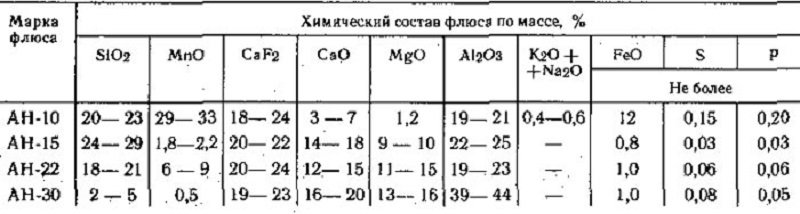 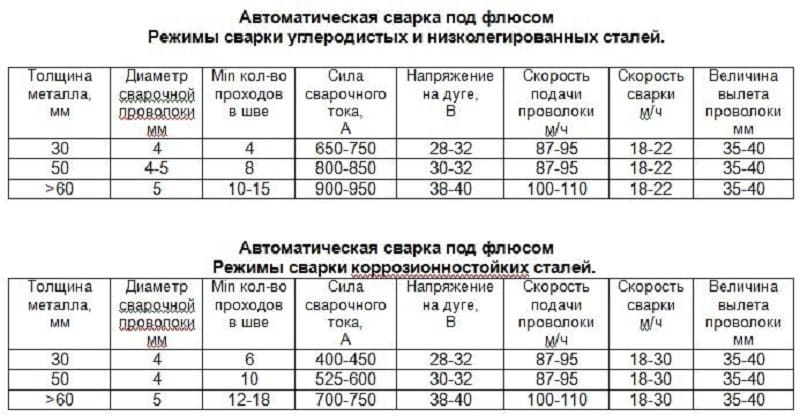 